May the grace of the Lord Jesus Christ, and the love of God, and the fellowship of the Holy Spirit be with you all.  -- 2 Corinthians 13:14 NIV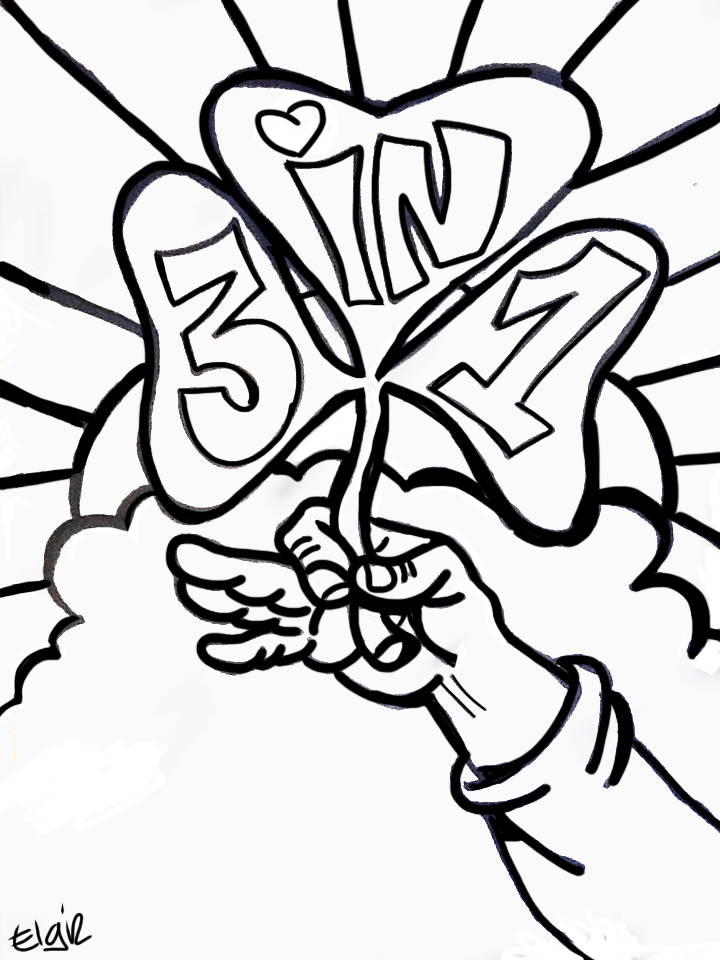 